The Wisdom Global School 	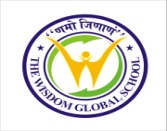               	   Vedic maths worksheet                   	 Topic-   DECIMALS CUBE ROOT							                                                             TIME- __________The volume of a cube-shaped container is 0.000216 cubic units. Determine the side length of the cube.A scientist measured the side length of a cube as 0.72 units. Find the volume of the cube.An architect designs a cube with a volume of 0.027 cubic centimeters. Calculate the side length of the cube.The dimensions of a cube-shaped room result in a volume of 0.000125 cubic meters. Determine the side length.A cube has a volume of 0.000512 cubic inches. Find the length of one side.A cube has a volume of 0.000343 cubic millimeters. Find the side length of the cube.The volume  of a cube-shaped box is 314.432 units. Determine the side of the box.The volume of a cube-shaped aquarium is 0.008 cubic feet. Calculate the side length.A cube has a volume of 0.001331 cubic units. Determine the length of one side.A cube has a volume of 0.0081 cubic units. Determine the length of one side.Find the cube root of the 19.683The volume of a cube-shaped container is 243.000 cubic units. Determine the side length of the cube.An architect designs a cube with a volume of 327.680 cubic centimeters. Calculate the side length of the cube.The dimensions of a cube-shaped room result in a volume of 175.616 cubic meters. Determine the side lengthA cube has a volume of 506.25 cubic millimeters. Find the side length of the cube.The volume of a cube-shaped aquarium is 27.375 cubic feet. Calculate the side length.A cube has a volume of 36.375 cubic units. Determine the length of one side.Determine the cube root of 206.625.Calculate the cube root of 36.375.Find the cube root of 83.375.Calculate the cube root of 327.680.Determine the cube root of 175.616.Calculate the cube root of 60.984.Determine the cube root of 506.250.Find the cube root of 27.375Find the cube root of 0.001331.Find the cube root of 74.088 .Find the value of the cube root of 5.832.How do you find the cube root of 91.125What is the cube root of 8.788?Find the cube root of the perfect cube number 571.787.What is the cube root of 13.824?cube root of 2.7000 Find the cube root of 0.000512What is the cube root of 175.760?Determine the cube root of 216.027.What is the cube root of 456.533?Determine the cube root of 175.616.Determine the cube root of 911.364.Find the cube root of 593.049.What is the cube root of 704.969?What is the cube root of 0.343?Find the cube root of 3.375.Find the cube root of 216.0. Find the cube root of 5.832.Find ∛(21.6/21.97)Find ∛[216 × (-343)]?Find ∛(2.07 × 6.4)?Find the Cube Root of 2.744Find the Cube Root of 0.343